ANNAMACHARYA INSTITUTE OF TECHNOLOGY & SCIENCES::         (AN AUTONOMOUS INSTITUTION) RAJAMPET.AFFILIATED TO JNTUA ANATHAPURAMU.ANDHRA PRADESH.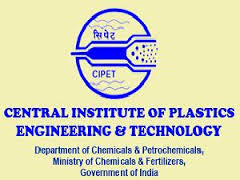 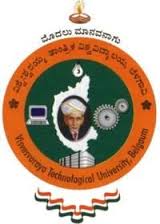 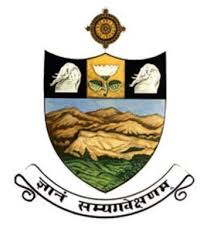 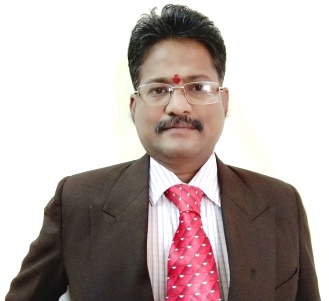 Dr. N.VENKATACHALAPATHIB.Tech., M.Tech(VTU)., Ph.D(SVU).,PGDPE(CIPET).,PGDIRPM.,F.I.E.,PROFESSOR AND DEAN (R&D)DEPARTMENT OF MECHANICAL  ENGINEERING FORMER PRINCIPAL (BITS,WARANGAL)(NIT SATTENAPALLI)FORMER PROFESSOR (R&D) VELAMMAL ENGINEERING COLLEGE CHENNAIFORMER PROFESSOR (R&D) VELTECH TECHNICAL UNIVERSITY, CHENNAI.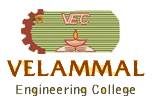 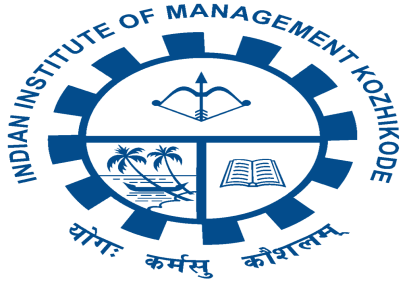 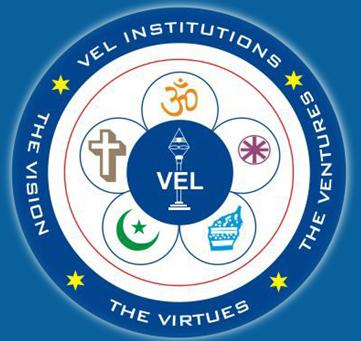 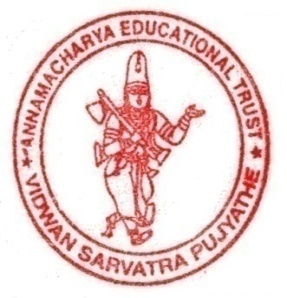 VENKATACHALAPATHI NYNARU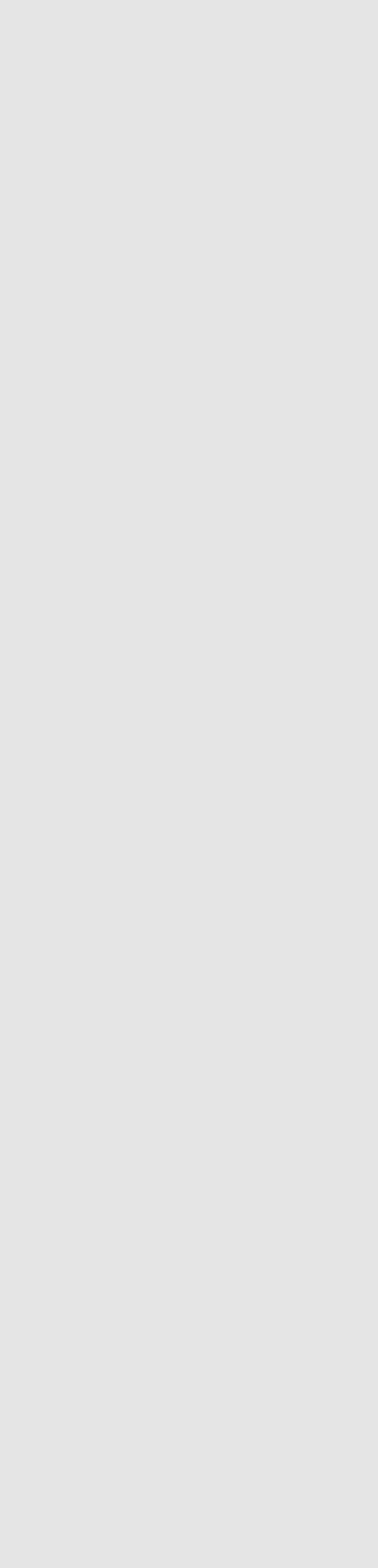 Email: nvcprincipal@gmail.comPermanent Address:House No.3-607,Peerla Chavadi StreetSrikalahasti-517644Chittoor DistrictAndhra PradeshIndiaTelephone:Home:+91 7812815320Work: +91 8056075899Personal Data:Date of Birth: 15th Feb 1970Sex:	MaleNationality:	IndianMarital Status: MarriedCurrent Designation:Professor and Dean (R&D) AITS,Rajampet-516126Kadapa Dist. A.P.,India.Job Responsibilities:Teaching and LearningResearch and Development Industry Institute Collaborations Faculty Evaluation Result Analysis Quality Assurance Budgeting (Research and Lab) Technical Proposals Review and approval Institution accreditation AICTE, University, UGC, NBA liaisons. EducationPhD in Mechanical Engineering, Sri Venkateswara University,Tirupati, Andhra Pradesh India, 2009 Thesis: Some studies on Simulation, Scheduling and Optimization of Flexible Manufacturing SystemMaster of Technology in Production Management,Visveswaraiah Technological University,Belgaum, India, 2000Bachelor of Technology in Mechanical Engineering, Sri Venkateswara University, Tirupati, India,1988-1992Professional Experience – 23 yearsWorking as Professor and Dean (R&D) at Annamacharya Institute of Technology and Sciences, Rajampet from 1-6-2016 to till date.Worked as Professor (R&D) at Vel Tech University from 8th  January, 2015 to 31st May 2016. Worked as Professor (R & D) At Velammal Engg. College, Surapet, Chennai from  5th July 2012 to 07-01-2015 ( 3 Years)Worked as Professor of ME & Principal, BITS,Narsampet,NIT Sattenapalli,KKC Puttur from  1st August 2008 to  4th July 2012.     ( 4 Years)Worked as Assistant Professor in Mechanical Engineering, Sri Kalahasteeswara Institute of Technology, Srikalahasti from 14th March 2001 to 31st July 2008. (7.4 Years)Worked as Lecturer in Mechanical Engineering, NBKRIST,Vidyanagar, from 1st July 1995 to 30th April 1998 and SVCET,Chittoor, PBRVITS,Ka ali  from 9th September 1999 to 13th March 2001.(4.5 Years)Worked as Production Engineer in M/s DJ Multipack Ltd, Chennai from April 1992 to August 1995 (2.8 Years)AchievementsAchieved Best Paper Award on Winners of Doctoral Paper Competition at AIMS-6, December 28-31 2008,IBA,Greater Noida.Member in Board of Studies (BOS) at N.B.K.R.Institute of Science and Technology, Vidyanagar, Autonomous,JNTU, Anantapur since November, 2013.Member in Governing Counsel at KKC Institute of Technology and Science, Puttur, Affiliated to JNTU,Anantapur, AP. Received SHIKSHA RATTAN PURSKAR Award at New Delhi For Meritorious Services,Outstanding Performance and Remarkable Role presented by Dr.Bhishma Narain Singh Former Governor of Tamilnadu on 10-6-2013.VisitingProfessor/Chaired the session on Higher Education at the 12th AIMS International conference on Management, Indian Institute of Management (IIMK) Kozhikode. Published more than 50 papers in International conferences/Journals includes Simulation, Flow shop scheduling, Optimization and Design Organized National Seminar on Research Methodology and Projects and consultancy (RMPC-2013) & National conference on ERA-2014.Seminars delivered at National and International level. University Inspection committee member. Course work Completed for One PhD. Guiding two PhDs pipeline Keynote speaker at National/International technical Conferences Work Experience/Consultancy AreasARENA Simulation, Multivariate Quality control charts and OptimizationVarious specialization worked include Production, Industrial Engineering, Composite Materials and  Polymer Application Fabrication, Design and Development of 3D Printing Experience includes handling customers in Dubai, Australia etcTaught at Graduate and Under Graduate level. Important Assignments Handled:Acted as an Expert Committee Member for Ph.D Oral interview conducted by Anna University, Chennai for two times.Acted as Surprise Inspection of Vigilance Squad for Anna University southern region colleges for last two years for theory and semester practical examinations.Acted as an Observer for Engineering and Medicine Common Entrance Test (EAMCET) online registration conducted by JNTUniversity, Anantapur for 4 times.Acted as an in-Charge for NBA Committee, Velammal Engineering college, Affiliated to Anna University.Involved various works in Anna University for the purpose of accreditation, Internal, Affiliation, chief for Valuation and other works regularly.Acting as an External Member for Board of Studies in NBKR Institute of Science and Technology, Vidyanagar for the UG and P.G Syllabus formation.Editorial Board Member for Velammal Engineering college,Chennai, College ‘magazine’.Conducted Short Term Courses & Seminars in FMS and its Applications, Research Methodology, Consultancy, Entrepreneurship Development for Faculty and students and many.Invited Speaker at BIT,Anna University Tiruchirapalli Sl.No. Particulars Number 1 International /National Journals 132 Articles / Chapters published in Books 23 Research Funding (NSTEDB, DST, AICTE,IEI) 44 International Conference Proceedings 19 5 National Conference Proceedings 146 Research Guidance  PhD + M.Tech 1 Awarded                 1 Submitted2 (Pursuing)   +  25 7 Short term training Courses 16 8 Keynote speaker, Invited Lectures and Chairmanships at national or international conference level/ seminars 38 9 Awards, BOS and Fellowships 5 